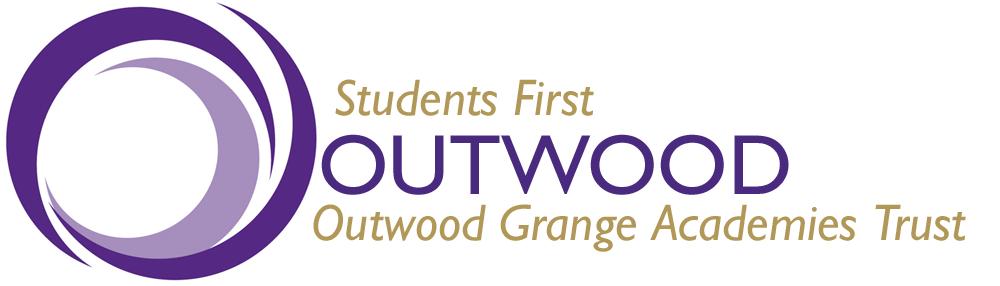 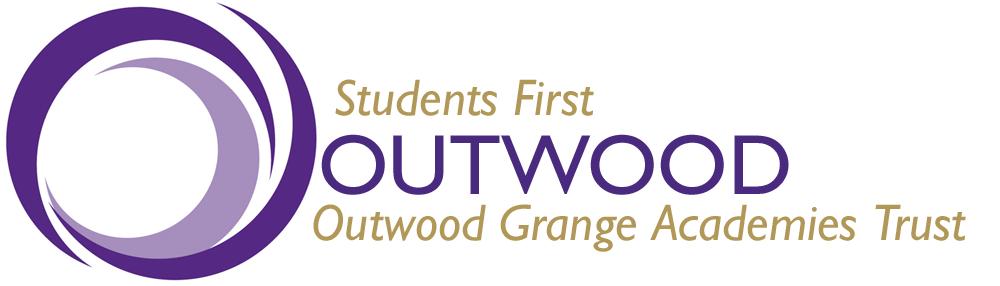 AttributesEssentialDesirableQualificationsA degree in an appropriate discipline and completion of an appropriate teacher training course including QTS. An upper second class degree or higher in Literature, Language, Linguistics or a combination of these. Experience Recent and relevant English teaching experience in employment or training.Experience of successful preparation of students for WJEC GCSE English. Knowledge Latest developments in English teaching.Excellent subject knowledge, or the capacity to develop excellent subject knowledge, in Language and Literature.  Skills Enthusiasm energy, teamwork and stamina. Strong ICT skills. Flexibility and desire for professional development in the classroom or towards a leadership role. Ability to interpret statistical data. Accurate and effective communication skills in spoken and written channels. 